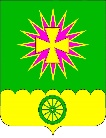 СОВЕТ НОВОВЕЛИЧКОВСКОГО СЕЛЬСКОГО ПОСЕЛЕНИЯ ДИНСКОГО РАЙОНАРЕШЕНИЕот 26.01.2017 									 № 167-35/3станица НововеличковскаяО внесении изменений в решение Совета Нововеличковского сельского поселения Динского района от 29.06.2016  № 130-28/3 «Положение об организации похоронного дела и содержании мест погребения на территории Нововеличковского сельского поселенияДинского района»В целях приведения нормативно-правовых актов Нововеличковского сельского поселения в соответствие с действующим законодательством, в соответствии с Федеральным законом от 06.10.2003 № 131-ФЗ «Об общих принципах организации местного самоуправления в Российской Федерации», законом Краснодарского края от 17 ноября 2016 года № 3499-КЗ «О внесении изменений в Закон Краснодарского края "О погребении и похоронном деле в Краснодарском крае", Совет Нововеличковского сельского поселения Динского района:  р е ш и л:1. Внесении в решение Совета Нововеличковского сельского поселения Динского района от 29.06.2016 № 130-28/3 «Положение об организации похоронного дела и содержании мест погребения на территории Нововеличковского сельского поселения Динского района» следующие изменения:- раздел 3 дополнить подпунктом 3.2 «19) Должностные лица органов местного самоуправления, которые в силу своих должностных обязанностей имеют доступ к информации о фактах наступления смерти граждан, не вправе навязывать родственникам умерших (погибших), иным лицам, взявшим на себя обязанность по организации похорон умерших (погибших), приобретение ритуальных услуг, а также заключение договора на предоставление ритуальных услуг с определенным лицом, оказывающим ритуальные услуги»;- раздел 5 дополнить пунктом 5.11 «Специализированная служба по вопросам похоронного дела не вправе осуществлять полномочия по предоставлению мест для захоронения на кладбищах, а также земельных участков для создания семейных (родовых) захоронений»- п.п.6 п.3.2 раздела 3 изложить в следующей редакции «разработка и реализация мероприятий по созданию новых, а также эксплуатации, реконструкции, ремонту, расширению, закрытию кладбища, закрытию кладбища для свободных захоронений или переносу действующих кладбищ»-  п.9.6 раздела 9 изложить в следующей редакции «На кладбищах, закрытых для свободных захоронений, с соблюдением санитарно-эпидемиологических правил и норм погребение производится только на территории мест родственных, семейных (родовых), воинских, почетных захоронений, захоронений в стенах скорби, предоставленных до вступления в силу правового акта органа местного самоуправления о закрытии кладбища для свободных захоронений»2. Администрации Нововеличковского сельского поселения Динского района настоящее решение обнародовать в установленном порядке и обеспечить размещение (опубликование) настоящего решения на официальном сайте администрации Нововеличковского сельского поселения Динского района в информационно-телекоммуникационной сети Интернет.3. Контроль за выполнением настоящего решения возложить на комиссию по вопросам ЖКХ и благоустройства Совета Нововеличковского сельского поселения Динского района (Максен) и администрацию Нововеличковского сельского поселения Динского района. 4. Настоящее решение вступает в силу со дня его обнародования.Председатель Совета Нововеличковского сельского поселения 				В.А. ГаблаяГлава Нововеличковского сельского поселения                                                		         С.М.Кова